GENERAL CURRICULUM CONCEPTSAquacultureUN Ocean Decade 10 Challenges: https://www.oceandecade.org/challenges/ Section One – Introduction to AquacultureWeek One - What is AquacultureAquaculture is the oceanic counterpart to agriculture—it is the business of cultivating and harvesting aquatic species, including fish, shellfish, and algae, for consumption or commercial use. The United Nations Food and Agriculture Organization calculates that aquaculture production has risen 527% since 1990, with a majority of yield being finfish. Cultivation of mollusks, including shellfish such as mussels, clams, and oysters, only constitutes about 20 percent of current global aquaculture. But shellfish production is gaining popularity due to its sustainability. Because shellfish grow quickly and do not require freshwater, land, or fertilizer, they are one of the most sustainable sources of protein available. At AltaSea’s campus in the Port of Los Angeles, Holdfast Aquaculture is working to develop local shellfish species for aquaculture production.Week Two - Why is Aquaculture important1. Aquaculture is a Resource Efficient Food Production Method for a Changing Environment2. Shellfish Beds Help Restore Our Waterways3. Producing More Seafood Can Alleviate Food Insecurity4. Sustainable Aquaculture Advances Technology4. Aquaculture Creates Economic Opportunities  6. Wild and Farmed Seafood is Good for Your Health7. Aquaculture Can Preserve Cultural Heritage8. Sustainability Fosters International Collaboration9. Aquaculture combats climate change – carbon sequestrationWeek Three - Aquaculture and our changing planet Week Four - What are the challenges to AquacultureParasites in aqua cultured fishAntibiotic use to promote growth and prevent diseasesThe source of aquafeed(s) supplied to the farmed fishesExcessive release of nutrients to natural water bodiesAccumulation of aquaculture wastes in the seabedImpacts on wild populations and on the introduction of non-indigenous speciesSection Two – The Business of AquacultureWeek Five - History of AquacultureAquaculture is an old practice thought to have begun over two thousand years ago in China. Crafted fish farming is known for hundreds of years throughout the world. However, it has only been in the last four to five decades that commercial production became widespread, moving from an annual output of 4.7 million tons in 1980 to 80 million tons in 2016. Owing to an increasing food demand, combined with fish stock depletion, it is now recognized that fisheries will not be able to meet the projected global needs in high-quality protein. In face of this development need, aquaculture is currently the food production sector showing the fastest growth in the world, with an average rate of 5.8% in the last 15 years and is a priority of the Blue Growth strategy adopted by the European Union (EU). This sector is expected to supply 109 million tons of fish by 2030.Week Six - What is the value of AquacultureSeaweed has a number of health benefits and can be found in a variety of foodsSeaweed is an excellent source of protein, fiber, and iron and other essential nutrients like Vitamin K and the healthy long-chain omega-3 fatty acids found in seafoods.When you think of eating seaweed, you might be most familiar with seaweed wrapped around sushi rolls or as dried snacks. But it can be used for so many other delicious and nutritious dishes! Seaweed makes an excellent ingredient in salsa, soups, salads, kimchis, and slaws. It can also be found in pastas or used as seasoning for adding a umami flavor to chips and popcorn.Seaweed has many uses besides food!You can find seaweed in ice creams (to keep the ice cream thick and prevent ice crystals from forming), cosmetics, pharmaceuticals, fertilizer, and animal feeds.Seaweed can also be used to make biodegradable packaging, a great alternative to plastic packaging that contributes to pollution in our oceans.Red seaweeds can be used in feeds for cows to help them reduce their methane emissions. Methane is a greenhouse gas that contributes to climate change.Uses for Kelp Processing kelp at Atlantic Sea Farms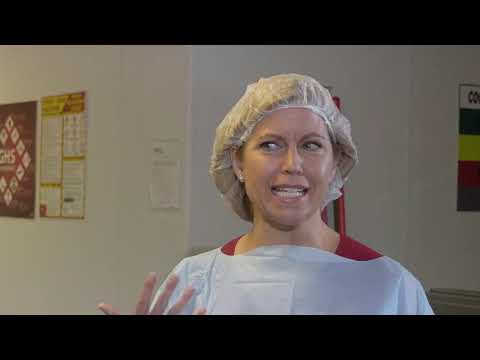 Week Seven - Occupations and Education in AquacultureFish farm technician•Farm manager•Saltwater production manager•Hatchery technician•Hatchery manager•Environmental and regulatory affairs manager•Fish health technician•Aquaculture engineer•Research scientist•Instructor•Policy advisor•Research and development coordinator•Regulatory affairs officer•Aquaculture development specialist•Aquaculture extension officers•Habitat biologist•Environmental assessment technician•Research technician•Aquaculture diver•Feed production technician•Aquatic veterinarian•Processing line supervisor•Processing line operatorWaste managementSection Three – Aquaculture in PracticeWeek Eight - Starting an Aquaculture farmSite SelectionEnvironmental resources Water Resources (typically surface  water  or  groundwater)  to  supply aquaculture  operations Water quality (historical and current data)Topography and potential nearby pollutant sources (e.g. farms)Water DischargeIndustrial infrastructure RoadsAirportsReliable electrical  powerPondsSite: slope (erosion and harvesting logistics), soil composition (water retention), and depth (water quality)Recirculating Aquaculture SystemsCirculation and dischargeSolids separation,  biofiltration,  re-aeration/degassing, some form of water sterilization, protein skimmingMany things to consider when Starting an Aquaculture farm: What species of fish do you want to farm? This matters because some fish require freshwater, and some require saltwaterWhat farming method do you want to use?        ~ Flow-through system: fish are raised in well build tanks, are in fresh stream water, and are fed with commercial food pellets         ~ Single species: can be indoors or outdoors, just raises one species, for beginners        ~ Composite Fish Culture: Multitude of different non-competing species (usually 5 or 6) are raised in the same area Some essential equipment: Pumps, water testing, water treatment system, hydroponic beds, etc. Varies for what type of aquaculture farm is being createdWeek Nine - Aquaculture managementMany things to consider when Starting an Aquaculture farm: What species of fish do you want to farm? This matters because some fish require freshwater, and some require saltwaterWhat farming method do you want to use?        ~ Flow-through system: fish are raised in well build tanks, are in fresh stream water, and are fed with commercial food pellets         ~ Single species: can be indoors or outdoors, just raises one species, for beginners        ~ Composite Fish Culture: Multitude of different non-competing species (usually 5 or 6) are raised in the same area Some essential equipment: Pumps, water testing, water treatment system, hydroponic beds, etc. Varies for what type of aquaculture farm is being createdA multitude of things go into managing an aquafarm well! This includes:   Maintaining good health of the aquafarm  Shipment, transportation and sale of the farmed products           ~ Aquaculture Certificate of Registration number (AQ#), must be identified when transported from harvest to the point of sale  Economics of Aquaculture:       ~ Micro-economics: Management measures and elements affecting the efficiency of operation at the farm level       ~ Macro-economics: Assessment of social benefits and costs of an aquaculture projectWeek Ten - Health and Aquaculturehttps://www.asc-aqua.org/what-we-do/our-standards/seaweed-standard/To farm good products, the health of the farm needs to be upheld! What does this look like? Disease prevention based off good husbandry practicesWhat are good animal husbandry practices?        ~ Avoid over crowding        ~ Maintain optimal nutritional programs         ~ Maintain water quality standards and parameters Health Surveillance: can help with disease control and upholds good culture conditions All of this can vary depending on the species of animal or plant being farmed‘Hands-on’ or practical activities Grow your own seaweed and kelp How to Spore Out Sugar Kelp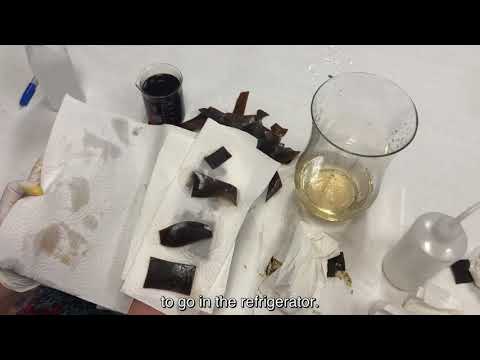 NGSS met:Blue = SEPYellow = DCIGreen = CCCUN Sustainable Development Goals (SDG) met:UN Ocean Decade Challenges Addressed:SEP-8: Obtain and evaluate information about aquaculture backgroundGoal 14: Life Below Water – shellfish aquaculture sustainably utilizes the ocean’s resources Challenge 3: Sustainably feed the global population – Understand how aquaculture is a growing industry due to its contribution to feeding the growing global populationESS3: Understand human impact on Earth’s oceans and aquatic species due to fishing and aquacultureCCC2: Understand scale and quantity of aquaculture and fishing, understand proportions of species that comprise aquaculture and fishing yieldNGSS met:UN SDG met:UN Ocean Decade Challenges Addressed:SEP-1: Ask questions about importance of aquaculture and how to solve problems (e.g. food insecurity, climate change, etc.) through aquaculture, define problems that can be solved by aquacultureGoal 2: Zero Hunger – Food production in aquaculture can alleviate food insecurityChallenge 2: protect and restore ecosystems and biodiversity – shellfish beds can restore nutrient overloaded waterways, aquaculture can mitigate impacts of climate changes via carbon sequestrationESS3: Understand how human activity has led to changing environment and climate change, understand how humans depend on Earth’s resources (e.g. reliance on oceans for food)Goal 14: Life Below Water – shellfish aquaculture sustainably utilizes the ocean’s resourcesChallenge 3: Sustainably feed the global population – Understand how aquaculture is a resource efficient food production method suitable in changing environmental, social, and climate conditionsETS2: Understand how society depends on science, technology, and engineering in aquaculture (e.g. for food security)Goal 9: Industry, Innovation, and Infrastructure – Aquaculture advances technology and fosters innovationChallenge 4: Develop a sustainable and equitable ocean economy – Understand how pursuing sustainable aquaculture promotes innovation, understand that the growing aquaculture industry creates economic activityGoal 8: Decent Work and Economic Growth – Aquaculture creates economic opportunitiesChallenge 5: Unlock ocean-based solutions to climate change – Understand how carbon sequestration in aquaculture mitigates impacts of climate changeGoal 3: Good Health and Well-Being – Wild and farmed seafood is good for your healthGoal 17: Partnerships for the Goal – working towards sustainability fosters international collaboration and revitalizes global partnershipsGoal 13: Climate Action – carbon sequestration in aquaculture (e.g. in kelp aquaculture) helps combat and mitigate effects of climate changeNGSS met:UN SDG met:UN Ocean Decade Challenges Addressed:SEP-1: Ask questions about the challenges of aquaculture, define problems in aquacultureGoal 14: Life Below Water – managing parasites, excessive nutrient release to natural water bodies, accumulation of aquaculture wastes in the seabed, and the impact of non-indigenous species introduction contributes to sustainable use of marine resources for sustainable development.Challege 1: Understand and beat marine pollution – understand that excessive nutrient release in water bodies causes nutrient pollutionLS2: Understand aquatic ecosystems, understand interactions between wild and non-indigenous speciesChallenge 2: Protect and restore ecosystems and biodiversity – Understand how aquaculture impacts marine ecosystems when non-indigenous species are introduced ESS3: Understand how aquaculture impacts Earth’s aquatic ecosystems through nutrient overloading and introduction of invasive speciesETS2: Understand that society drives demand for aquaculture products which in turn drives science, tech, and engineering in aquaculture to accommodate demandCCC3: Learn quantity and scale of aquaculture wastes in seabed, nutrients released to natural water bodies, and antibiotics used in aquacultureNGSS met:UN SDG met:UN Ocean Decade Challenges Addressed:SEP-8: Obtain and evaluate information regarding history of aquacultureGoal 2: Zero Hunger – Increasing aquaculture output helps support the food demands of an increasing global population.Challenge 3: Sustainably feed the global population – Understand how aquaculture is the solution to feeding the increasing global population as fish stocks are depleted and unable to meet demandESS3: Understand how human fishing activity has impacted Earth’s fish stocks and aquatic ecosystemsChallenge 4: Develop a sustainable and equitable ocean economy – Understand how the growing aquaculture industry creates greater economic opportunityETS2: Understand how societal food needs drive growth in aquaculture through science, tech, and engineeringCCC3: Comprehend scale of aquaculture and fishing operations over time, learn quantity of aquaculture outputNGSS met:UN SDG met:UN Ocean Decade Challenges Addressed:SEP-6: Learn about solutions to problems in various industries are designed using seaweed (e.g. climate, packaging, pharmaceuticals, cosmetics)Goal 3: Good Health and Well-Being – Seaweed has many nutritional benefits that promotes healthy living and well-being in people of all ages.Challenge 1: Understand and beat marine pollution – Understand that plastic packaging contributes to marine plastic pollution and that using biodegradable seaweed-based packaging instead can reduce thisESS3: Understand how humans rely on Earth’s aquatic resources (seaweed) in industryGoal 12: Responsible Consumption and Production – Using seaweed in biodegradable packaging contributes to establishing responsible and sustainable consumption and production patternsChallenge 3: Sustainably feed the global population – Learn how seaweed is an environmentally beneficial and healthy aquaculture productETS1: Learn how products like biodegradable packaging and cattle feed can be engineered using seaweedChallenge 5: Unlock ocean-based solutions to climate change - Understand how red seaweeds can be used in cattle feed to reduce methane emissions that contribute to climate changeETS2: Learn how progression in science, technology, and engineering in aquaculture is driven by societal demand (e.g. societal demand for sustainable packaging)CCC2: Learn how the molecular/chemical/structural composition of seaweed cause it to have properties that are useful in various industries (cause = composition, effect = useful properties)NGSS met:UN SDG met:UN Ocean Decade Challenges Addressed:ETS2: Learn how societal demands lead to occupations in aquacultural science, tech, and engineeringGoal 8: Decent Work and Economic Growth – Aquaculture is a growing industry that promotes sustained and sustainable economic growth as well as decent employment.Challenge 4: Develop sustainable and equitable ocean economy – Learn about the plentiful economic opportunity offered by the aquaculture industryNGSS met:UN SDG met:UN Ocean Decade Challenges Addressed:SEP-1: Ask questions about aquaculture in practice, define common problems in starting an aquaculture farmGoal 9: Industry, Innovation, and Infrastructure – Building aquaculture farms promotes resilient infrastructure, sustainable industrialization, and fosters innovation.Challenge 1: Understand and beat marine pollution – understand sources of pollution in aquaculture operations (e.g. farms) and learn to plan around themSEP-6: Design solutions to common problems in starting an aquaculture farmChallenge 10: Change humanity’s relationship with the ocean – Understand how aquaculture is reliant on ocean resources and how these resources must be sustainably managedESS3: Understand how aquaculture activity impacts Earth’s ecosystems when learning considerations for location, resources, water discharge, etc. for an aquaculture farmETS1: Learn how aquaculture farms can be engineered in different ways based on needs (e.g. flow-through system, single species, composite fish culture)ETS2: Learn how engineering an aquaculture farms is impacted by factors linked to society like roads, airports, and reliable electrical powerNGSS met:UN SDG met:UN Ocean Decade Challenges Addressed:SEP-1: Ask questions about aquaculture in practice, define common problems in starting an aquaculture farmGoal 14: Life Below Water – maintaining good health of aquafarms promotes sustainable usage of marine resources.SEP-6: Design solutions to common problems in starting an aquaculture farmGoal 9: Industry, Innovation and Infrastructure – Taking the aforementioned factors into account when building aquafarms develops resilient and sustainable aquaculture infrastructure.ETS1: Learn about considerations in engineering an aquaculture farmETS2: Learn how assessment of social benefits of aquaculture project is important and influences science, tech, and engineering of aquaculture projectCCC-7: Learn about maintenance of an aquafarm requiring stability and adaptation to changes, learn about factors that could cause changes in the aquafarm NGSS met:UN SDG met:UN Ocean Decade Challenges Addressed:SEP-6: Learn about and engineer solutions to disease in aquaculture farmsGoal 14: Life Below Water – Maintaining aquaculture farm health promotes sustainable utilization of marine resources.ETS1: Engineer a small system to spore out kelpCCC-2: Understand cause and effect of steps of the method (e.g. pretreatment of kelp sorus tissue (cause) eliminates epiphytic diatoms (effect))